Grupy młodsze (Kotki, Jeżyki, Krasnale)Grupy starsze (Misie, Pszczółki, Sówki) Grupy młodsze: W zakładce grup znajduje się ścieżka dźwiękowa zabawy, którą dzieci bardzo dobrze znają. W jej trakcie dzieci poruszają, kucają, unoszą ręce w górę i opuszczają w dół.Grupy starsze:W zakładce grup znajduje się ścieżka dźwiękowa zabawy, którą dzieci bardzo dobrze znają. Nosi tytuł „Hiphopowy Niedźwiedź”. Bardzo proszę o zaprezentowanie dzieciom załączonych w pliku kart ruchowych. Proszę, by dzieci wykonały pierwsze 10 kart i powtórzyły pozycję trzy razy. Proszę również o zwrócenie uwagi na bezpieczeństwo dzieci w trakcie ich wykonania. Jeśli macie Państwo taką możliwość proponuję wydrukować załączone karty i dać możliwość losowania dzieciom poszczególnych ćwiczeń.  Miłej zabawy 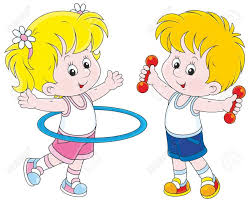 